Axial wall fan DZQ 35/2 A-ExPacking unit: 1 pieceRange: C
Article number: 0083.0772Manufacturer: MAICO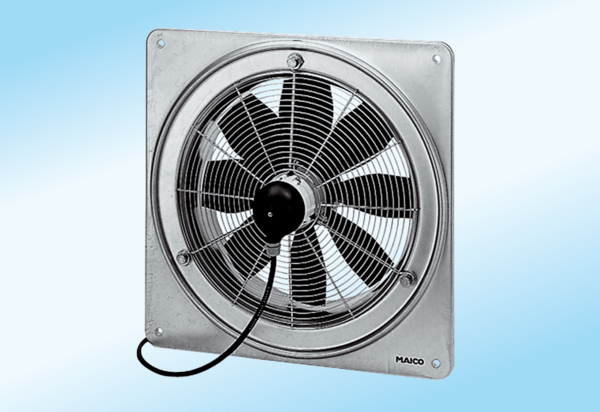 